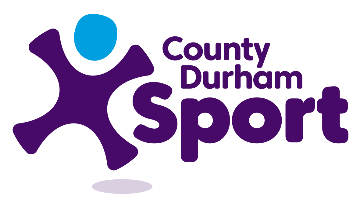 TRUSTEE APPLICATION FORMPlease complete this form as fully as possible, continuing where necessary on separate sheet/s.If you are completing this form electonically, please expand the reply boxes below as required. If you are completing the document by hand, please use black ink and block capitals.Position Applied forPersonal DetailsInterest and MotivationPlease explain why you would like to be considerd to become a Trustee of County Durham Sport.Abilities and SkillsPlease outline the relevant abilities, skills and expertise you would bring to the Board.Knowledge and ExperiencePlease outline details of any relevant knowledge and experience including employment, voluntary work, non-executive appointments held etc. Personal QualitiesPlease outline your personal qualities and how you feel these would be relevant to the role.SuitabilityAre there any facts, activities or connections which you feel might be raised in the future about your suitability to hold a position as Trustee for County Durham Sport?ReferencesPlease supply us with the names and contact details of two referees that we may contact.DeclarationI declare that:I am over 18 years of ageI am not an undischarged bankruptI have not previously been removed from trusteeship of a charity by a Court or the Charity CommissionI am not subject to a disqualification order under the Company Directors’ Disqualification Act 1988 or to an order made under section 429(b) of the Insolvency Act 1986I do not have an unspent conviction relating to any offence involving deception or dishonesty (unless the conviction is spent)I have not been removed from the office of charity trustee or trustee for a charity by an Order made by the Charity Commission or the High Court, on the grounds of any misconduct or mismanagement (or equivalent in other jurisdictions)If appointed I will undertake a Disclosure and Barring Service checkI consent to County Durham Sport holding my personal details within a manual or electronic filing system in relation to the Data Protection Act 1998I declare that the information I have given in support of my application is, to the best of my knowledge and belief, true and complete. I understand that if it is subsequently discovered that any statement is false or misleading, or that I have withheld relevant information, my application may be disqualified, or if I have already been appointed, that my appointment may be revoked.I understand and am able and willing to commit the necessary time, preparation and effort to the proper discharge of the responsibilities as a Trustee.Thank you for completing this application form and for your interest in becoming a Trustee of County Durham Sport. Please return the form, marked “Confidential”, to: -Beth Donkin,County Durham Sport,c/o The Sjovoll Centre,Front Street, Pity Me,Durham,County DurhamDH1 5BZOr by email to beth.donkin@countydurhamsport.com Chairperson/TrusteeY/NTrusteeY/NTitleFirstname/sSurnameHome AddressPostcodeTel noMobileHomeEmailReference 1 Reference 1 Reference 2Reference 2NameNamePositionPositionAddressAddressPostcodePostcodeTel noTel noEmail Email Signed:Dated: